Почвенная фреза для каменистой земли – серия 2FSDP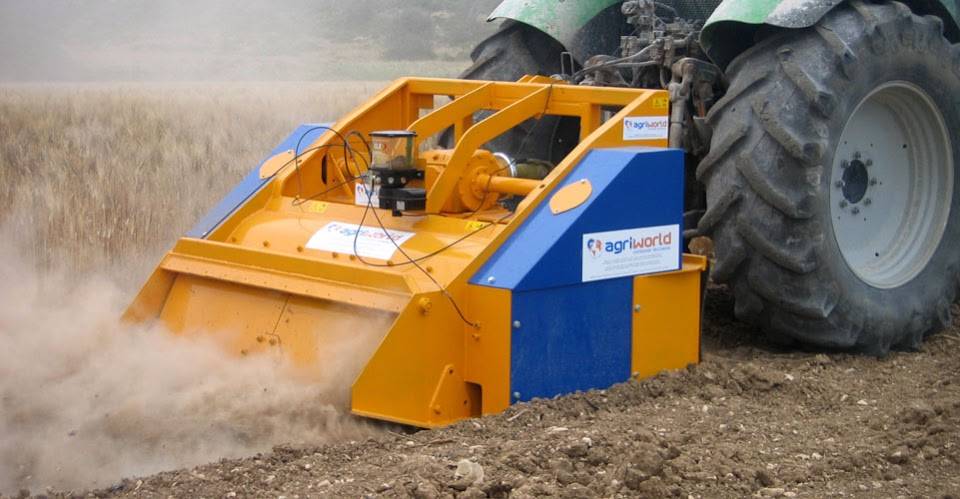 Технические характеристики:Модели2FSPD-170.24Необходимая мощность, л.с.150-170рабочая ширина, мм1760Ширина ротора, мм1340рабочая глубина, мм300ВОМ, об/мин1000Вес, кг2600